EMEFEI __________________________________________BOFETE ........DE ........................................................DE 2020.PROFESSORA: .................................................. 1º ANO .........NOME..........................................................................	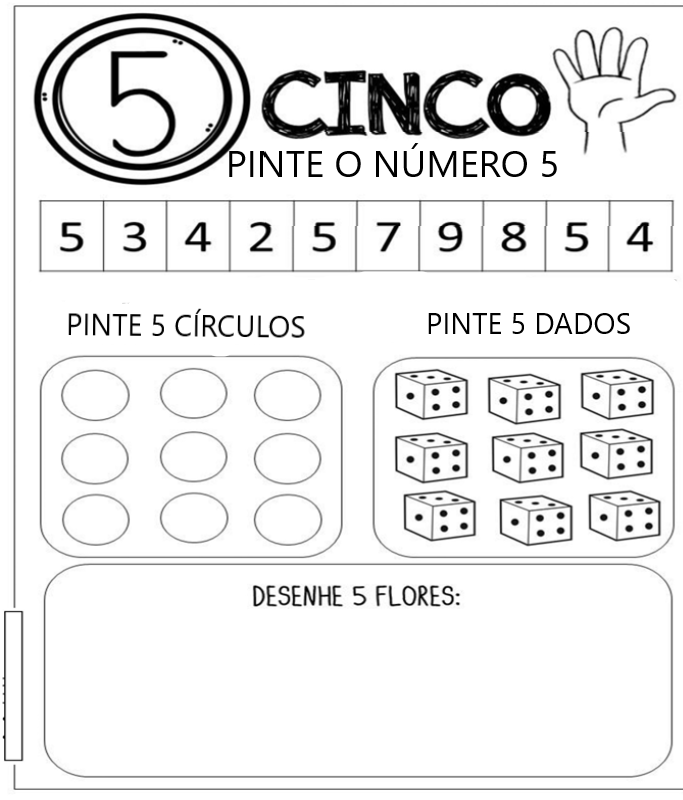 EMEFEI __________________________________________BOFETE ........DE ........................................................DE 2020.PROFESSORA: .................................................. 1º ANO .........NOME..........................................................................	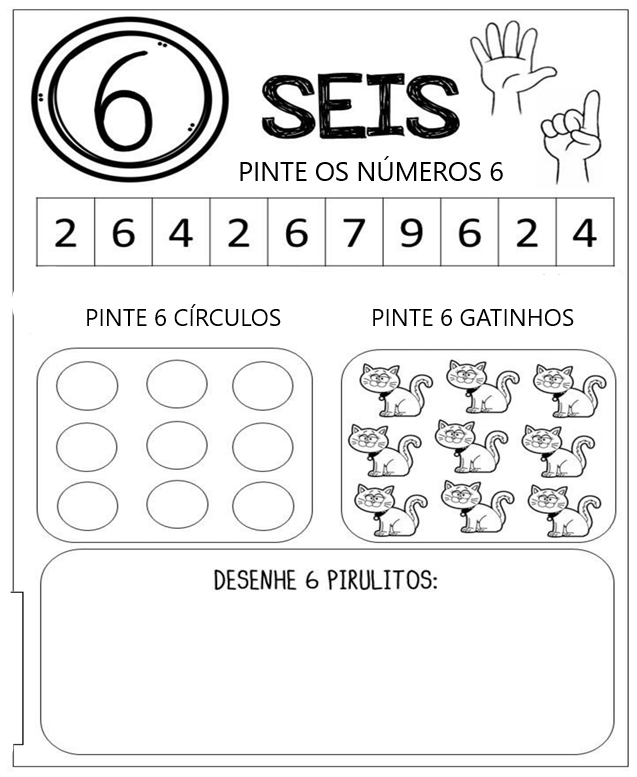 FAÇA ESTAS ATIVIDADES NO CADERNOFAZER ESTA ATIVIDADE NO CADERNO:PEDRO TINHA 3 CARRINHOS, ELE GANHOU MAIS 2 DA SUA MÃE. QUANTOS CARRINHOS PEDRO TEM AGORA?ANA TINHA 12 LÁPIS DE COR, ELA PERDEU 2.COM QUANTOS LÁPIS ANA FICOU?    C- COPIE NO CADERNO E FAÇA AS SUBTRAÇÕES.4-3=......5-2=......3-1=......1-0=......2-2=......ESCREVA POR EXTENSO:ZERO       D- VAMOS ESCREVER UMA LISTA COM CINCO NOMES DE PESSOAS.	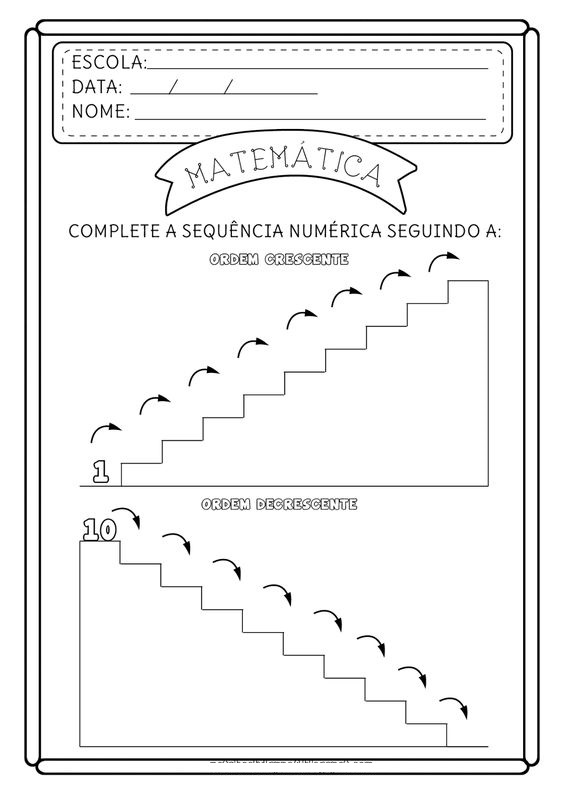 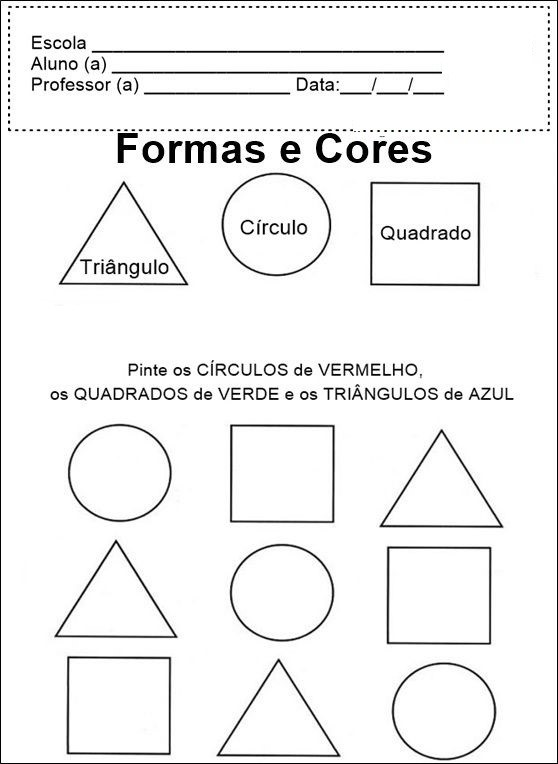 1-COLOQUE OS VIZINHOS DOS NUMERAIS:.......12...........                .........15............               ..........10..................7 ...........               .........11 ...........                ............9.................20..........                ..........22..........                ..........26..........2-VAMOS CALCULAR, USANDO MATERIAL CONCRETO: USE LÁPIS DE COR, GRÃOS DE FEIJÃO OU O QUE TIVER EM CASA.9 - 2=..........             8 - 2=..........             5 - 1 =..........3 - 1 =..........            7 - 2=..........              9 - 3=..........8 - 3=..........            9 - 8=..........              2 – 2 =..........7 - 3= ...........          5 - 0=..........              5 - 3 =...........8 - 4 =..........           1 - 1 =...........             6 - 3 =...........3-ESCREVA OS NUMERAIS ATÉ 20 NO CADERNO.